APENDICESAPENDICE  A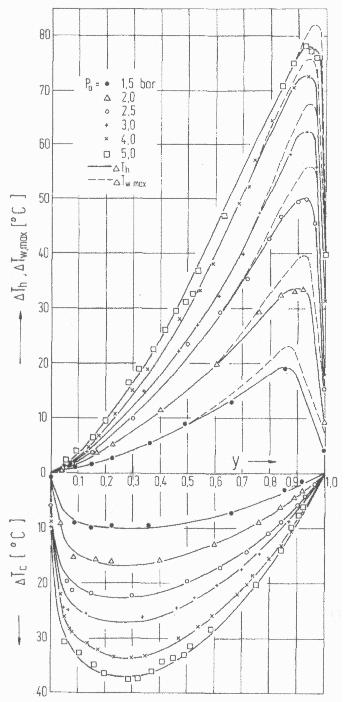 Comportamiento del tubo vortex dado por Stephan que muestra la diferencia de temperatura, ΔTc, ΔTh, en función del flujo de masa fría, y ó μ, con la presión de entrada, p0, como parámetro. (Tomado de referencia [2])APENDICE  B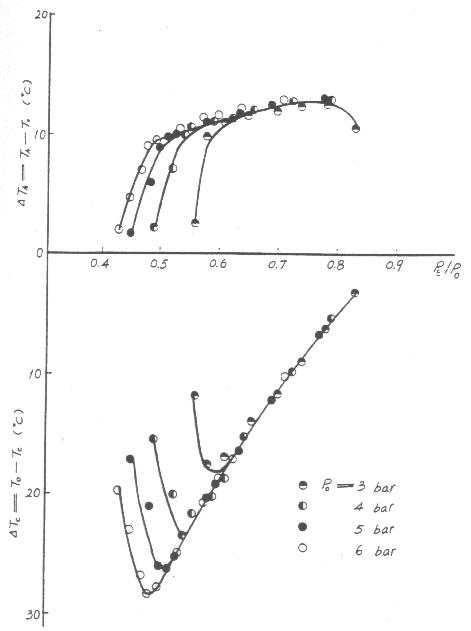 Elevación de temperatura del aire caliente, ΔTh, y decaimiento de la temperatura del aire frío, ΔTc, según Lin, como función de la proporción de presión de entrada, pe/p0, y la presión de entrada p0 como parámetro. (Tomado de referencia [5])APENDICE  C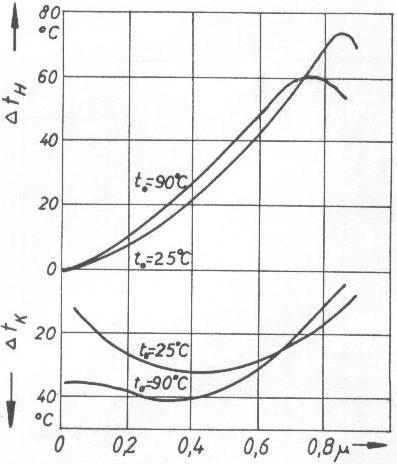 Influencia de la temperatura de entrada, T0, en la separación de temperaturas en un tubo vortex operado con aire; estudio desarrollado por Else y Hoch. (Tomado de referencia [4])APENDICE  D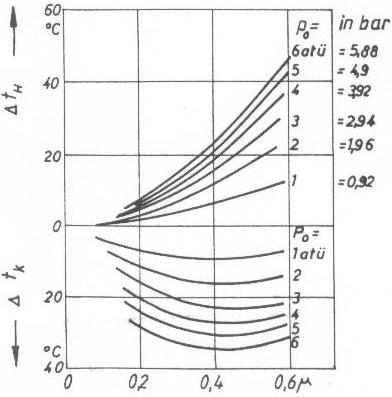 Influencia de la presión de entrada, p0, en la separación de temperaturas, en pruebas realizadas con aire a T0 = 20 ºC; estudio desarrollado por Else y Hoch. (Tomado de referencia [4])APENDICE  E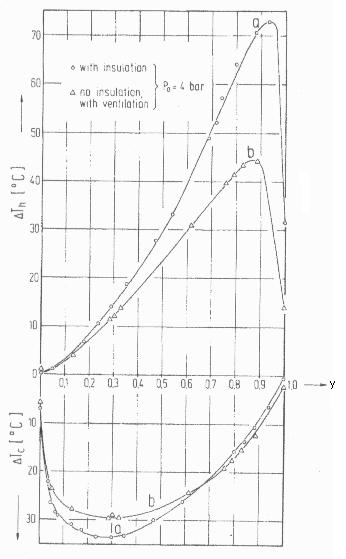 Comparación realizada por Stephan, de la diferencia de temperatura, ΔTc, entre un tubo aislado (a) y otro ventilado (b). (Tomado de referencia [2])APENDICE  F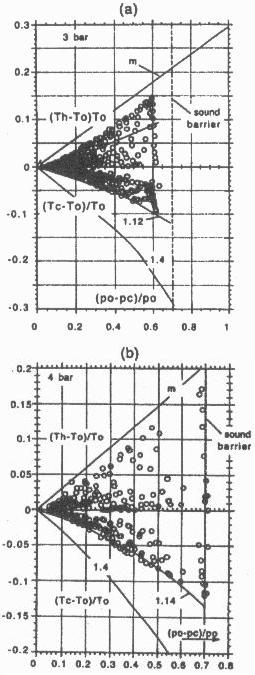 Rango de operación del tubo vortex, determinado por Ahlborn, limitado a la derecha por la “barrera de sonido” a X = 0.7, el valor indicado en la línea m, arriba; y, por el valor adiabático 1.4, abajo. Valores tomados a presiones del plano de entrada a (a) 3 bar y (b) 4 bar. (tomado de referencia [6])APENDICE  GSAE 1018*Eje de Transmisión		Tolerancia: H9 – H11GENERALIDADES: Acero de bajo contenido de carbonoANALISIS TIPICO:PROPIEDADES MECANICAS: Suministrado laminado en fríoAPLICACIONES: Donde se requiera aplicaciones con cargas mecánicas no muy severas, pero con ciertos grados de tenacidad importantes como por ej.: pernos y tuercas, piezas de máquinas pequeñas, ejes bujes, pasadores, grapas, etc. Factible de cementación con buena profundidad de penetración debido a su alto contenido de manganeso. Excelente soldabilidad.MEDIDAS EN STOCK: Redondo* Tomado del MANUAL DE ACEROS AL CARBONO, IVAN BOHMAN C.A., 1999APENDICE  HAPENDICE  IAPENDICE  JAPENDICE  KAPENDICE  LAPENDICE  MAPENDICE  NAPENDICE  OAPENDICE  PAPENDICE  QAPENDICE  RAPENDICE  SAPENDICE  TAPENDICE  UAPENDICE  VAPENDICE  WP.A.  HILTON  LTD.Prueba Tipo para Tubo de Torbellino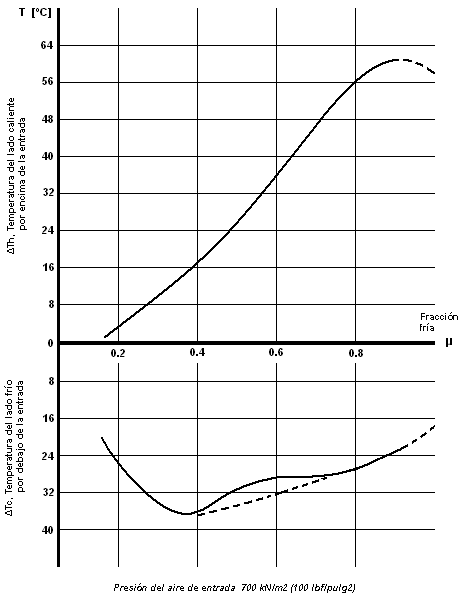 BIBLIOGRAFIAVARGAS ZÚÑIGA. Teoría del tubo vortex y su producción frigorífica, Revista Tecnológica, Vol. 1, Nº 4, 1978.K. STEPHAN, S. LIN, M. DURST, F. HUANG, and D. SEHER. An investigation of energy separation in a vortex tube, Documentation IIF, Nº 2149, 1983.K. STEPHAN, S. LIN, M. DURST, F. HUANG, and D. SEHER. A similarity relation for energy separation in a vortex tube, Documentation IIF, Nº 0573, 1984.W. SIBBERTSEN, S. ORLOWSKI und R. BROERS. Übersichtsdarstellung zum Ranque-Hilsch-Rohr, Documentation IIF, Nº 1026, 1985.S. LIN, L. FUN, and X. YU. Effect of pressure ratio across inlet nozzle on energy separation in a vortex tube, Documentation IIF, Nº 2223, 1992.AHLBORN, J.U. KELLER, G. TREITZ, and E. REBHAN. Limits of temperature separation in a vortex tube, Documentation IIF, Nº 1601, 1995.E.G. ZAULICHNY, A.P. IAKUSHEV. Development of effective vertical gas-energy distributing air tubes (VGEDT) and their application as a generator of cold and heat, Documentation IIF, Nº 2230, 1995.M. SINGH, K.G. NARAYANKHEDKAR. Short communications and letters, Documentation IIF, Nº 0945, 1983.http://www.southstreet.freeserve.co.uk/rhvtmatl/index.htmCMnPSSAE 10180.15 – 0.200.60 – 0.90≤0.010≤0.050PropiedadEsfuerzo de cadencia, kg/mm2mín. 49Resistencia a la tensión, kg/mm2mín. 57Elongación, A520%Reducción de área, Z57%Dureza163 HBinch⅜½⅝¾⅞11⅛1¼1⅜1½1¾2kg/m0.61.01.62.73.04.05.06.27.58.912.215.92¼2½2¾33¼3½3¾44½55½620.124.83035.84248.755.963.680.599.4120.2143.1